МАРШРУТНЫЙ ЛИСТТема: «Количественные числительные, обозначающие целые числа. Их склонение и  правописание». Форма занятия: лабораторная работа.Цель: 1.знать особенности склонения количественных числительных, обозначающих целые числа; 2.правильно писать и употреблять падежные формы числительных, обозначающих целые числа.Обоснование. Изменение по падежам является одной из самых ярких морфологических черт количественных числительных. Овладение механизмом образования падежных форм  необходимо как для понимания части речи в целом, так и для знания особенностей склонения количественных числительных, обозначающих целые числа. Очень важна эта тема и для орфографии.                                                          Домашнее заданиеСчитайте с помощью мобильного устройства qr-код, просмотрите видеоматериал и ответьте на вопросы.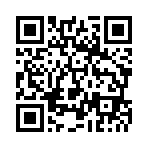                                                          Вопросы На какие группы по своему строению делятся количественные числительные, обозначающие целые числа?Как изменяются количественные числительные, обозначающие целые числа?Как изменяются количественные числительные в диапазоне от 5 до 30?Как изменяются количественные числительные в диапазоне от 50 до 80?Как изменяются количественные числительные в диапазоне от 200 до 900?Как изменяются количественные числительные 40, 90, 100?            Результаты домашней работы можно занести в таблицуЛитература и интернет-ресурсы:Портал Российская электронная школа. Русский язык. 6 класс: учебник/М.М. Разумовская, С.И. Львова, В.И. Капинос и др.; под ред.М.М. Разумовской, П.А. Леканта.- 4-е изд.-М.: Дрофа, 2016.Числовой диапазонКак изменяютсяПримерыот 5 до 30от 50 до 80от 200 до 90040, 90, 100